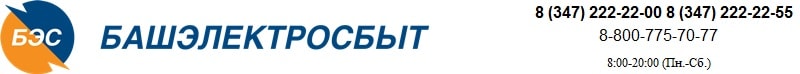 Уважаемый гражданин-потребитель!«Башэлектросбыт» поздравляет Вас с наступающим Новым годом и Рождеством и напоминает о необходимости своевременной оплаты за потребленную электрическую энергию.Обращаем внимание, что в 2019 году тарифы на электроэнергию для населения будут повышаться в два этапа: с01.01.2019 г и с 01.07.2019 г.Со способами передачи показаний и местами оплаты за потребленную электроэнергию, а также с подробной информацией о тарифах на 2019 год Вы можете ознакомиться на официальном сайте ООО "ЭСКБ" www.bashesk.ruв разделе "Частным клиентам".Произвести оплату можно любым привычным для вас способом: через "Личный кабинет клиента" на сайтеwww.bashesk.ru, в почтовом отделении или в любом банке РБ.